
Erie County Department of Public Advocacy 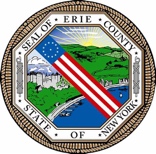 Division of Consumer Protection
95 Franklin Street, Room 651, Buffalo, NY 14202-3904
Tel: (716) 858-1987  •  Fax: (716) 858-8311
Erie.gov/ConsumerProtection
ConsumerProtection@erie.govCOMPLAINT FORMUse this form to request assistance from this Department. Attach COPIES of appropriate documentation (correspondence, invoices, contracts, and related information). This material is necessary to attempt resolution of your complaint. Please use black ink.PLEASE PRINT OR TYPE ALL ENTRIES  •  COMPLETE CONSUMER AND VENDOR INFORMATIONNATURE OF COMPLAINT OR PROBLEM (attach additional pages if necessary): The resolution sought: 	¨ Exchange     ¨ Refund     ¨ Repair     ¨ Deposit Returned     ¨ Other Restitution (Identify): 	Have you complained to any of the following?Supporting documentation must be attached before complaint can be processed. I understand that Erie County Division of Consumer Protection may send a copy of this form and any or all, of the enclosed information to the vendor or another agency for resolution.I hereby certify that the information I have given is true and complete to the best of my knowledge.I understand that Erie County Division of Consumer Protection complies with the Freedom of Information Law.I Authorize the Erie County Division of Consumer Protection to act on my behalf in the mediation of this complaint.I DECLARE UNDER PENALTY OF PERJURY THAT THE FOREGOING IS TRUE AND CORRECT.__________________________________________________________________________________________________Consumer InformationVendor InformationVendor InformationYour Name:Name of Person or Firm:Address: Number & Street:Address: Number & Street:City, State, ZIP:City, State, ZIP:Phone, Mobile:Phone (including area code):Phone, Business:Phone, Fax:Phone, Fax:Your Account or Invoice Number:Email Address:Email Address:Your address, if different from above:Name of person(s) you dealt with at facility:Amount Disputed ($):Date of Transaction:Amount of Transaction ($):ToCheck if YesDate Contacted NameCompany¨Attorney¨Other¨